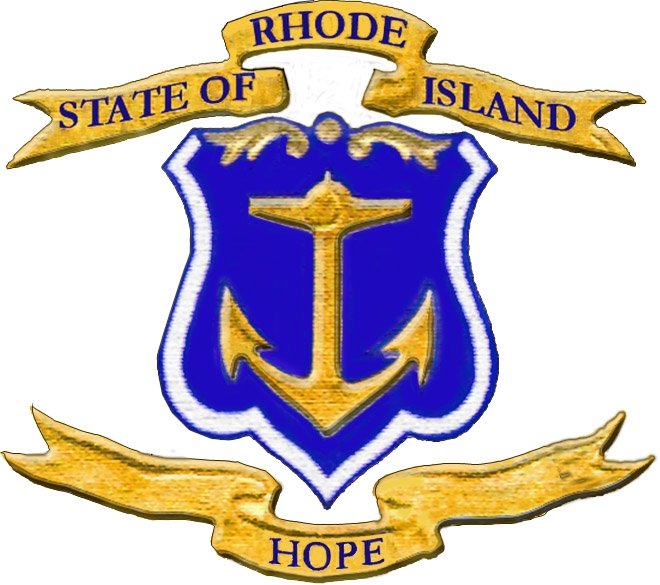 GREEN BUILDING PRE-CONSTRUCTION PROJECT CERTIFICATIONDATE 				________________________________SCHOOL DISTRICT		________________________________	PROJECT			________________________________NAME OF BUILDING		________________________________ADDRESS			________________________________________________________________SUMMARY OF WORK:	_________________________________________________________________________________________________________________________________________________________________________________________________________________________________________________________________________________	In accordance with the School Construction Regulations and Rhode Island General Law 37-24-4, I __________________ __________________ RI Registration Number ________________________ being a registered professional Architect/Engineer and the Registered Design Professional in responsible charge of the project named above, hereby certify that, to the best of my knowledge, such drawings, computations, and specifications meet all applicable provisions of the Northeast Collaborative for High Performance Schools protocol (project checklist attached).	Firm Name: 	___________________________________________	Address: 	___________________________________________ 		___________________________________________Phone: 		___________________________________________ 		___________________________________________ 			Signature of Architect/EngineerSuperintendent’s Statement: I hereby acknowledge the above and agree to notify the Rhode Island Department of Education of any changes to this agreement.___________________________________________Signature of SuperintendentSeal   